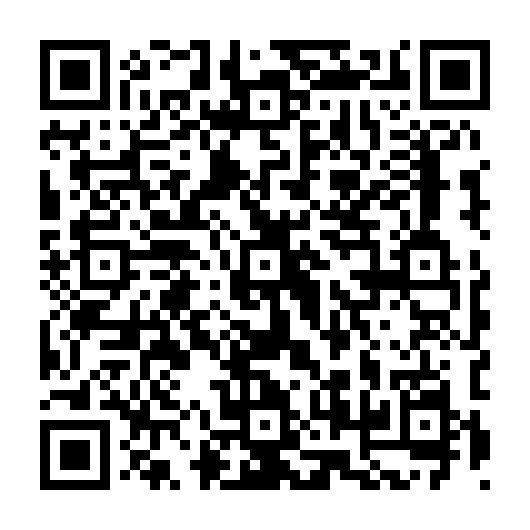 Ramadan times for San Francisco de Macoris, Dominican RepublicMon 11 Mar 2024 - Wed 10 Apr 2024High Latitude Method: NonePrayer Calculation Method: Muslim World LeagueAsar Calculation Method: ShafiPrayer times provided by https://www.salahtimes.comDateDayFajrSuhurSunriseDhuhrAsrIftarMaghribIsha11Mon5:395:396:5212:514:146:506:507:5812Tue5:395:396:5112:514:146:506:507:5913Wed5:385:386:5112:504:146:506:507:5914Thu5:375:376:5012:504:136:516:517:5915Fri5:365:366:4912:504:136:516:517:5916Sat5:355:356:4812:494:136:516:518:0017Sun5:345:346:4712:494:136:516:518:0018Mon5:335:336:4612:494:126:526:528:0019Tue5:335:336:4512:494:126:526:528:0120Wed5:325:326:4512:484:126:526:528:0121Thu5:315:316:4412:484:126:526:528:0122Fri5:305:306:4312:484:116:536:538:0123Sat5:295:296:4212:474:116:536:538:0224Sun5:285:286:4112:474:116:536:538:0225Mon5:275:276:4012:474:106:536:538:0226Tue5:265:266:4012:464:106:546:548:0327Wed5:255:256:3912:464:106:546:548:0328Thu5:255:256:3812:464:096:546:548:0329Fri5:245:246:3712:464:096:546:548:0430Sat5:235:236:3612:454:096:556:558:0431Sun5:225:226:3512:454:086:556:558:041Mon5:215:216:3412:454:086:556:558:052Tue5:205:206:3412:444:076:556:558:053Wed5:195:196:3312:444:076:566:568:054Thu5:185:186:3212:444:076:566:568:065Fri5:175:176:3112:444:066:566:568:066Sat5:165:166:3012:434:066:566:568:067Sun5:155:156:2912:434:056:576:578:078Mon5:145:146:2912:434:056:576:578:079Tue5:135:136:2812:424:046:576:578:0710Wed5:135:136:2712:424:046:576:578:08